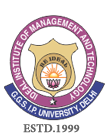 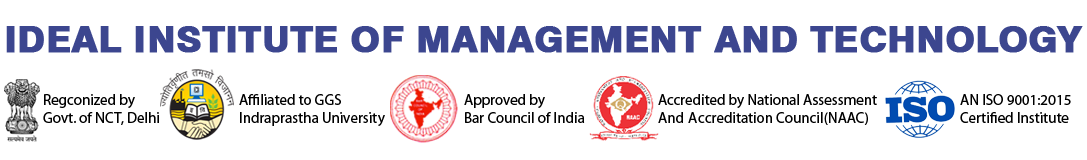 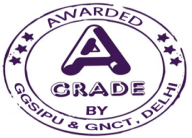  Under the aegis of Internal Quality Assurance Cell (iqac) 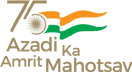 CRITERION 7 – INSTITUTIONAL VALUES AND BEST PRACTICES 7.1 INSTITUTIONAL VALUES AND SOCIAL RESPONSIBILITIESGENDER EQUITY AND SENSITIZATIONIn 2022-23 the Institution maintained its agenda with ensuring gender parity in the administrative ranks of the institute wherein The Chairperson, Vice-Chairperson, Principals of BBA (1st and 2nd Shift) and Vice-Principal, School of Law are females. The academic cadres of the departments reflect an unbiased assigning of the subjects and administrative work while strengthening the gender equity which is reflected via greater strength of working females in the institute. The Institution ensures inclusive and unhindered working environment for females with viable amenities of ‘Leave for Maternity Period’. The inculcation of the Governmental Policies to promote Gender Sensitization is well reflected in the creation of Women Development Cell, Internal Complaints Committee, Anti-Ragging and Grievance Redressal Committee. These authorities regularly organize seminars, workshops etc to generate awareness and sensitivity amongst the students. Additionally safety’s ensured via security agency named National Security Services having 4 Security Guards and 1 In-House Supervisor and also round the clock surveillance with 52 HD Internet Protocol Digital Cameras throughout the campus. Common Rooms have also been allotted to the students of both genders with a vision of providing comfortable surroundings.Criterion 7 – Institutional Values and Best PracticesMetricNo.Gender Equity7.1.1QlMMeasures initiated by the Institution for the promotion of gender equity during the year.Describe gender equity & sensitization in curricular and co-curricular activities, facilities for women on campus etc., within 200 wordsAnnual gender sensitization action plan activities– The Annual gender plan is to ensure that an unbiased distribution of administrative work and of subjects amongst all the faculty members. The Institution ensures inclusive and unhindered working environment for females with viable amenities of ‘Leave for Maternity Period’.List of Activities:-Specific facilities provided for women in terms of:Safety and security:-The inculcation of the Governmental Policies to promote Gender Sensitization is well reflected in the creation of Women Development Cell, Internal Complaints Committee, Anti-Ragging and Grievance Redressal Committee.Counseling:-Under this vertical the management has ensured creation - Women Development Cell, Internal Complaints Committee, Anti-Ragging and Grievance Redressal Committee which along with dispensation also ensures counselling to students under the Mentor-Mentee program.Common RoomsThe institution for also has Boys and Girls Common Room for their leisure past time discussions and deliberation in the free time. The same is also utilized by student bodies namely Ideal Student Council and other Student Bodies.    